Pentecost Sunday May 28, 2023“Those who accepted his message were baptized, and about three thousand were added to their number that day.”
GatheringPreludeChoirGreetings and WelcomeOpening Prayer                                                                                      *Call to Worship for PentecostL: Today we celebrate the birth of the church when the disciples were filled with the Holy Spirit and shared the good news of Jesus Christ. P: When the day of Pentecost had come, they were all together in one place. And suddenly from heaven there came a sound like the rush of a violent wind,L: And it filled the entire house where they were sitting. Tongues, as of fire, appeared among them, all of them were filled with the Holy Spirit. All: Come Holy Spirit; fill the hearts of your faithful people;and kindle in us the fire of your love.*Hymn of Praise  						                    UMH 57             ““O For A Thousand Tongues to Sing”Versed 1 -5*Affirmation of FaithThe Apostle’s CreedI believe in God, the Father almighty,
	creator of heaven and earth.
And in Jesus Christ, his only Son, our Lord,
	who was conceived by the Holy Spirit,
	born of the Virgin Mary,suffered under Pontius Pilate, 
was crucified, dead, and buried; 
the third day he rose from the dead;
	he ascended into heaven, is seated at the right hand of God the Father Almighty,
	and will come to judge the living and the dead.
	I believe in the Holy Spirit, the holy universal Church,
	the communion of saints, the forgiveness of sins,
	the resurrection of the body, and the life everlasting.
	Amen.Pass the PeaceAs you feel comfortable please greet your neighborProclamation and ResponseCelebrations and Prayer RequestsMemorial Day RemembrancePrayers of the PeopleThe Lord’s PrayerGiving of Tithes and OfferingsChoir*Doxology*Hymn of Preparation							    UMH 334“There’s A Sweet, Sweet Spirit”Today’s Message:                 “What’s So Special About Pentecost? ”Scripture:                                                    Acts 2: 1 -16; 36- 41When Pentecost Day arrived, they were all together in one place. 2 Suddenly a sound from heaven like the howling of a fierce wind filled the entire house where they were sitting. 3 They saw what seemed to be individual flames of fire alighting on each one of them. 4 They were all filled with the Holy Spirit and began to speak in other languages as the Spirit enabled them to speak.5 There were pious Jews from every nation under heaven living in Jerusalem. 6 When they heard this sound, a crowd gathered. They were mystified because everyone heard them speaking in their native languages. 7 They were surprised and amazed, saying, “Look, aren’t all the people who are speaking Galileans, every one of them? 8 How then can each of us hear them speaking in our native language?12 They were all surprised and bewildered. Some asked each other, “What does this mean?” 13 Others jeered at them, saying, “They’re full of new wine!”14 Peter stood with the other eleven apostles. He raised his voice and declared, “Judeans and everyone living in Jerusalem! Know this! Listen carefully to my words! 15 These people aren’t drunk, as you suspect; after all, it’s only nine o’clock in the morning! 16 Rather, this is what was spoken through the prophet Joel:36“Therefore let all Israel be assured of this: God has made this Jesus, whom you crucified, both Lord and Messiah.” 37 When the people heard this, they were cut to the heart and said to Peter and the other apostles, “Brothers, what shall we do?” 
38 Peter replied, “Repent and be baptized, every one of you, in the name of Jesus Christ for the forgiveness of your sins. And you will receive the gift of the Holy Spirit. 39 The promise is for you and your children and for all who are far off —for all whom the Lord our God will call.”
40 With many other words he warned them; and he pleaded with them, “Save yourselves from this corrupt generation.” 41 Those who accepted his message were baptized, and about three thousand were added to their number that day. 
*Closing Hymn								   UMH 347““Spirit Song”Sending ForthBenediction *Indicates please stand if you are able.HERTFORD UNITED METHODIST CHURCH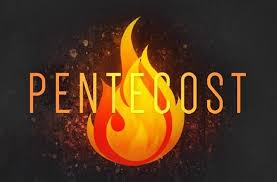 Rev. Gene Tyson – Pastorhertfordumc.org252-426-5467Facebook - Hertford United Methodist Church (HUMC)